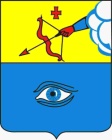 ПОСТАНОВЛЕНИЕ__15.06.2021_                                                                                              № _29/12_ г. ГлазовОб организации и проведении общегородского праздника «День молодежи – 2021»На основании Федерального закона от 06.10.2003 г. № 131-ФЗ «Об общих принципах организации местного самоуправления в Российской Федерации», закона Удмуртской Республики от 29.12.2005 г. № 79-РЗ «О государственной молодежной политике в Удмуртской Республике», Устава муниципального образования «Город Глазов», муниципальной программы «Реализация молодёжной политики», утвержденной постановлением Администрации города Глазова от 16.10.2019 г. № 7/5, муниципальной программы «Создание условий для развития физической культуры и спорта», утвержденной постановлением Администрации города Глазова от 31.10.2019 г. № 7/7, муниципальной программы «Комплексные меры противодействия немедицинскому потреблению наркотических средств в муниципальном образовании «Город Глазов», утвержденной постановлением Администрации города Глазова от 04.12.2019 г. № 7/10,ПОСТАНОВЛЯЮ:Провести 26 июня 2021 года и 27 июня 2021 года в городе Глазове общегородской праздник «День молодежи - 2021». Управлению культуры, спорта и молодежной политики Администрации города Глазова с учетом требований распоряжения Главы Удмуртской республики от 18.03.2020 № 42-РГ обеспечить организацию подготовки общегородского праздника «День молодежи - 2021» с соблюдением санитарных норм и правил.Муниципальному бюджетному учреждения «Молодёжный центр» организовать проведение общегородского мероприятия.Определить время и место проведения общегородского праздника «День молодежи - 2021»:4.1. Площадь Свободы 26 июня 2021 года с 16.00 до 23.00 часов и 27 июня 2021 года с 16.00 до 23.00 часов;4.2. Глазовский городской сад 26 июня 2021 года с 15.00 до 23.00 часов;4.3. Стадион МАУ СКК «Прогресс» 26 июня 2021 года с 10.00 до 17.00 часов и 27 июня 2021 года с 10.00 до 17.00 часов;4.4. Игровой парк Фонда Натальи Водяновой «Обнаженные сердца» 26 июня 2021 года с 10.00 до 17.00 часов и 27 июня 2021 года с 10.00 до 17.00 часов.4.5. Парк культуры и отдыха им. М. Горького 26 июня 2021 года с 11.30 до 12.30 часов.4.6. Площадь перед Ледовым дворцом спорта «Глазов Арена» МАУ СКК «Прогресс» 26 июня 2021 года с 12.30 до 13.30 часов.4.7. Привокзальная площадь 26 июня 2021 года с 13.30 до 14.30 часов.4.8. Бульвар на ул. Калинина 26 июня 2021 года с 14.30 до 15.30 часов.Управлению экономики, развития города, промышленности, потребительского рынка и предпринимательства Администрации города Глазова организовать торговое обслуживание общегородского мероприятия, в местах, указанных в п.4 настоящего постановления.Рекомендовать Межмуниципальному отделу Министерства внутренних дел России «Глазовский» осуществить обеспечение общественного порядка и общественной безопасности в городе Глазове 26 июня 2021 года и 27 июня 2021 года во время проведения общегородского праздника «День молодежи - 2021».Рекомендовать средствам массовой информации города Глазова организовать публикацию материалов, посвященных общегородскому празднику «День молодежи - 2021».Настоящее постановление подлежит официальному опубликованию. Контроль за исполнением настоящего постановления возложить на заместителя Главы Администрации города Глазова по социальной политике О.В. Станкевич.Администрация муниципального образования «Город Глазов» (Администрация города Глазова) «Глазкар» муниципал кылдытэтлэн Администрациез(Глазкарлэн Администрациез)Глава города ГлазоваС.Н. Коновалов